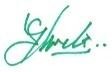 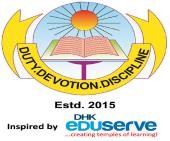 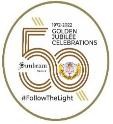 Roll no.TimePlease feel free to mail us your concerns or suggestions on the following id's :principal@sunbeamrobertsganj.com vp@sunbeamrobertsganj.com sunbeamrbj@gmail.com jr.co@sunbeamrobertsganj.com ranjana@sunbeamrobertsganj.com nehamalviya@sunbeamrobertsganj.com1-108:30 a.m. to 9:30 a.m.Please feel free to mail us your concerns or suggestions on the following id's :principal@sunbeamrobertsganj.com vp@sunbeamrobertsganj.com sunbeamrbj@gmail.com jr.co@sunbeamrobertsganj.com ranjana@sunbeamrobertsganj.com nehamalviya@sunbeamrobertsganj.com11-209:30 a.m. to 10:30 a.m.Please feel free to mail us your concerns or suggestions on the following id's :principal@sunbeamrobertsganj.com vp@sunbeamrobertsganj.com sunbeamrbj@gmail.com jr.co@sunbeamrobertsganj.com ranjana@sunbeamrobertsganj.com nehamalviya@sunbeamrobertsganj.com21-3010:30 a.m. to 11:30a.m.Please feel free to mail us your concerns or suggestions on the following id's :principal@sunbeamrobertsganj.com vp@sunbeamrobertsganj.com sunbeamrbj@gmail.com jr.co@sunbeamrobertsganj.com ranjana@sunbeamrobertsganj.com nehamalviya@sunbeamrobertsganj.com31 onwards11:30 a.m. to 12:30p.m.Please feel free to mail us your concerns or suggestions on the following id's :principal@sunbeamrobertsganj.com vp@sunbeamrobertsganj.com sunbeamrbj@gmail.com jr.co@sunbeamrobertsganj.com ranjana@sunbeamrobertsganj.com nehamalviya@sunbeamrobertsganj.comPlease feel free to mail us your concerns or suggestions on the following id's :principal@sunbeamrobertsganj.com vp@sunbeamrobertsganj.com sunbeamrbj@gmail.com jr.co@sunbeamrobertsganj.com ranjana@sunbeamrobertsganj.com nehamalviya@sunbeamrobertsganj.comKindly adhere to the timings so as to enable the teachers to look into your child’s needs individually.Parents will be allowed to meet the teachers only at the end in case they are late (If time permits).Parents who report on time will be given priority.Parents are also requested to carry their ward’s alamanc with them.Kindly adhere to the timings so as to enable the teachers to look into your child’s needs individually.Parents will be allowed to meet the teachers only at the end in case they are late (If time permits).Parents who report on time will be given priority.Parents are also requested to carry their ward’s alamanc with them.Kindly adhere to the timings so as to enable the teachers to look into your child’s needs individually.Parents will be allowed to meet the teachers only at the end in case they are late (If time permits).Parents who report on time will be given priority.Parents are also requested to carry their ward’s alamanc with them.